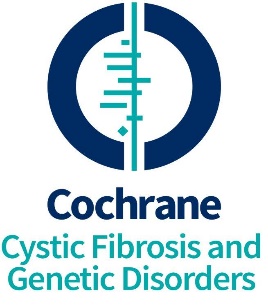 Consumer peer review checklist: intervention review
Thank you for agreeing to comment on this Cochrane Review. We are especially keen to get a consumer view so we can make sure this Cochrane Review is as relevant as possible to people making decisions about their health. Therefore, we ask you to concentrate on the relevance of the Cochrane Review to you and other people with similar healthcare needs worldwide rather than the methodology (as this will assessed by our editors and peer reviewers before publication). We have included some potential questions to consider when providing your feedback; however, please feel free to comment on any aspect of the Cochrane Review. Using this form is not mandatory and if you would prefer to put your thoughts in an email, this is fine.For more information on Cochrane Reviews as well as completing this form, see Peer reviewing as a consumer.Further information on the Cochrane Peer Review policy is available from the Editorial and Publishing Policy Resource.The most important sections for comments are marked with a star [ ]. Please note that the Plain language summary in particular is directed at consumers of healthcare treatments or services and is freely available to anyone worldwide. We are therefore most interested in your thoughts in this section. Some questions will require reading of the full review, but it is fine if you need to omit sections because you have been unable to read the full review. The review will be copy-edited before publication.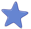 Please note that the contents of this Cochrane Review are confidential until it is published. If you wish to talk to other people about the Cochrane Review, please check with Tracey Remmington (traceyr@liverpool.ac.uk) or Nikki Jahnke (nikkij@liverpool.ac.uk).If you would like more information on being a consumer contributor, please visit the Cochrane Consumer Network website. There is more detail about the content of Cochrane Reviews in the Cochrane Handbook for Systematic Reviews of Interventions.By submitting this form, you consent to Cochrane storing your contact details on our system to facilitate the peer review process. We never share personal data with third parties, all data are treated respectfully and securely. If you do not wish to be involved in Cochrane peer review, and would like your contact information to be deleted from our system, please email support@cochane.org.If you have any questions or queries, please contact Tracey Remmington (traceyr@liverpool.ac.uk) or Nikki Jahnke (nikkij@liverpool.ac.uk).Declarations of conflicts of interestTitleAbstractPlain language summary (PLS) Content of the PLSWriting style of the PLSBackground/Objectives/Criteria for considering studies for this review/Search methods for identification of studies/Data collection and analysisResultsDiscussionAuthor’s conclusionsDeclarations of interestSummary of Findings tableLanguage and style of writing Additional commentsYour acknowledgementYour detailsBefore you send this form back, please check any sections that you might have decided to leave until the end such as the background and title. Please return the full form to the Cochrane Cystic Fibrosis and Genetic Disorders Review Group to either traceyr@liverpool.ac.uk or nikkij@liverpool.ac.uk. TitleName of peer reviewerDate checklist due Do you have any potential conflict of interest? Yes (details below) NoYou should declare and describe any present or past affiliations or other involvement in any organisation or entity with an interest in the outcome of the review that might lead to a real or perceived conflict of interest. You should report relationships that were present during the last 36 months, including, but not restricted to, financial remuneration for lectures, consultancy, travel, and whether you are an author of, or contributor to, a study that might be included in this review. You should declare potential conflicts even if you are confident that your judgement is not influenced.If a conflict of interest is declared, you should discuss this with the Cochrane Review Group before proceeding with peer review.You should declare and describe any present or past affiliations or other involvement in any organisation or entity with an interest in the outcome of the review that might lead to a real or perceived conflict of interest. You should report relationships that were present during the last 36 months, including, but not restricted to, financial remuneration for lectures, consultancy, travel, and whether you are an author of, or contributor to, a study that might be included in this review. You should declare potential conflicts even if you are confident that your judgement is not influenced.If a conflict of interest is declared, you should discuss this with the Cochrane Review Group before proceeding with peer review.You should declare and describe any present or past affiliations or other involvement in any organisation or entity with an interest in the outcome of the review that might lead to a real or perceived conflict of interest. You should report relationships that were present during the last 36 months, including, but not restricted to, financial remuneration for lectures, consultancy, travel, and whether you are an author of, or contributor to, a study that might be included in this review. You should declare potential conflicts even if you are confident that your judgement is not influenced.If a conflict of interest is declared, you should discuss this with the Cochrane Review Group before proceeding with peer review.Conflict of interest statement:Conflict of interest statement:Conflict of interest statement:Please note that the title has already been peer-reviewed and agreed to in the Cochrane Protocol (available in the Cochrane Library*). We therefore we do not expect you to comment on the title. If you can suggest an improvement, however, please do so here and the editors will consider it.* Subscription may be required – if you would like a copy of the protocol, please email the Managing Editor at the email address above.Is there anything mentioned in the Cochrane Review that may be important, but is missing from the Abstract? Do you think that the Abstract overstates or understates what was found in the Cochrane Review?Does the title of the PLS reflect the title of the Cochrane Review, and is it easy to understand? If not, can you identify which words or phrases are difficult to understand, or could you suggest any improvements to the wording?Is the health problem or issue being addressed stated clearly?Are the interventions and comparisons/controls examined in the Cochrane Review stated clearly and succinctly in this section?Does the PLS report the main findings from the Cochrane Review clearly and accurately? Does it report on adverse effects or harms?Does the PLS describe the overall quality of the evidence, and comment on any issues that could affect the findings of the review?Do you think the findings in the PLS are consistent with the Abstract and the rest of the Cochrane Review? Is there anything mentioned in the Review that may be important, but is missing from the PLS? Do you think that the PLS overstates or understates what was found in the Review?Do you think the PLS would help patients, carers and the public in making a healthcare decision? If not, is there anything missing from the PLS that you think should be included?  Do you have any other suggestions for improvement?Is the PLS written in plain language and easy to understand? Are sentences too long or wordy? Are there any parts that you think should be rewritten? Are abbreviations, research terms and technical terms avoided or explained?Please note that these sections were published in the Cochrane Protocol (available in the Cochrane Library*) and have therefore been peer-reviewed. If you would like to provide any comments, please do so here and the editors will consider them. Major suggestions for change are more likely to be considered for future updates of the Cochrane Review than this version.* Subscription may be required – if you would like a copy of the protocol, please email the Managing Editor at the email address above.Can you understand the format of the results? Is it clear whether the intervention was effective or not?Do the results include information about the overall quality of the evidence, and risk of bias?Does the section ‘Included studies’ and the ‘Characteristics of included studies’ table include details about the funding sources for the studies?
Can you identify any words or phrases that are difficult to understand and can you suggest any improvements? Do the authors discuss harms as well as benefits? Are the effects of the treatments over- or understated? 
Implications for practice: Is this section clear and reasonably easy to understand?
Implications for research: Do you think the authors have identified the important areas for future research? Are there any missing? Are there any benefits or harms important for healthcare users that are not addressed in the studies that you would like to see highlighted here?
Does the Cochrane Review acknowledge possible interests (e.g. personal or financial) that could have influenced the review authors?
Are the most important outcomes to you listed in the ‘Summary of findings’ table? If not, please list them here.
a) Is the Cochrane Review reasonably easy to understand? Is the language used clear and well-written? If not, which sections of the Cochrane Review need to be clearer and can you suggest improvements?  Is any language insensitive to consumers? Please suggest alternative phrases if possible.
b) Please list below any words in the Cochrane Review that you think need further definition.Please add any other comments that you may have:
I agree to be acknowledged in the published review Yes NoI agree to be acknowledged on the CRG website Yes NoPlease include your name and any affiliation as you wish it to appear:Name:Date:Please briefly describe your interest or expertise in the topic under review:Please briefly describe your interest or expertise in the topic under review:Please briefly describe your interest or expertise in the topic under review: